Sokoły, dn. 27.05.2021r.OGŁOSZENIESzkoła Podstawowa w Sokołach zaprasza do składania ofert na: „Remont Auli Jana Pawła II w  Szkole Podstawowej w Sokołach” - zgodnie z opisem i przedmiarem robót stanowiącym załącznik do niniejszego ogłoszenia.Oferty na wykonanie prac budowlano-remontowych należy składać w Szkole Podstawowej w Sokołach  
ul. Kościelna 5  w terminie do dnia 14.06.2021r. do godziny 10:00.Termin realizacji zamówienia od dnia 28.06.2021r. do 16.08.2021r.Kryterium wyboru oferty – cena – 100%Doświadczenie wykonawcy – wykonawca wykonał minimum 1 robotę w ciągu ostatnich trzech lat polegającą na remoncie pomieszczeń o wartości min. 50 tys. zł.Wszystkie materiały mające być wykorzystane w pracach budowlanych muszą zostać wcześniej zaakceptowane przez inwestora. W tym celu wykonawca powinien przedłożyć do akceptacji inwestorowi karty materiałowe i certyfikaty co najmniej dwa dni przed ich planowanym wbudowaniem.Wynagrodzenie oferowane przez wykonawcę będzie wynagrodzeniem kosztorysowym.Do oferty należy dołączyć sporządzony na podstawie przedmiaru, uproszczony kosztorys ofertowy.Zamawiający zastrzega sobie prawo do ograniczenia zakresu planowanych robót. W wypadku ograniczenia zakresu, wartość robót zaniechanych zostanie określona na podstawie kosztorysu ofertowego. Zamawiający oświadcza, że wartość robót wyłączonych z przedmiotu zamówienia nie będzie wyższa niż 20 % wartości oferty.Wykonawca wykona przedmiot zamówienia z własnych materiałów, z należytą starannością, z zachowaniem obowiązujących norm i przepisów i zgodnie z poleceniami Inspektora Nadzoru.Zamawiający dopuszcza odbycie wizji lokalnej, po wcześniejszym uzgodnieniu i w terminie wyznaczonym przez Zamawiającego.
Bliższe informacje można uzyskać pod numerem telefonu (86) 2741-075 lub osobiście w szkole w godzinach od 8.30 do 14.30.Skrócony opis przedmiotu zamówienia1. Rozebranie starych posadzek z płytek ceramicznych i wykładziny podłogowej. Wykonanie nowej posadzki.2. Demontaż starych ościeżnic i skrzydeł drzwiowych i montaż nowych.3.  Wykonanie wewnętrznych gładzi szpachlowych i malowanie ścian i sufitów.4. Wymiana siedzisk z desek na nowe /dębowe/.5. Demontaż starej balustrady i montaż nowej ze stali nierdzewnej.6. Wymiana istniejącego oświetlenia na nowe LED.7. Przemalowanie istniejącej płaskorzeźby JP II.8. Wykonanie pomiarów elektrycznych.Szczegółowy opis prac do wykonania zamieszczony w dołączonym przedmiarze robót.OFERTANazwa i adres wykonawcy: …………………………………………………………………………………………………………			     ………………………………………………………………………………………………………….Nr telefonu:		…………………………………………………………………………………………………………..Nr fax.:			…………………………………………………………………………………………………………..NIP:			………………………………………………………………………………………………………….REGON:		………………………………………………………………………………………………………….Szkoła Podstawowa w Sokołach
ul. Kościelna 5
18-218 SokołyNawiązując do ogłoszenia pn. „Remont Auli Jana Pawła II w  Szkole Podstawowej w Sokołach”Oferuję/my wykonanie zamówienia zgodnie z załączonym przedmiarem robót za cenę:

netto ……………………….zł (słownie złotych: …………………………………………………………………)

podatek VAT …………..% (słownie złotych: ……………………………………………………………….)

brutto: ……………………..zł (słownie złotych: ……………………………………………………………….)Przedmiot zamówienia zobowiązuje się wykonać w terminie do dnia 16.08.2021r.……………………………………………
(podpis i pieczęć osoby upoważnionej do
występowania w imieniu oferenta)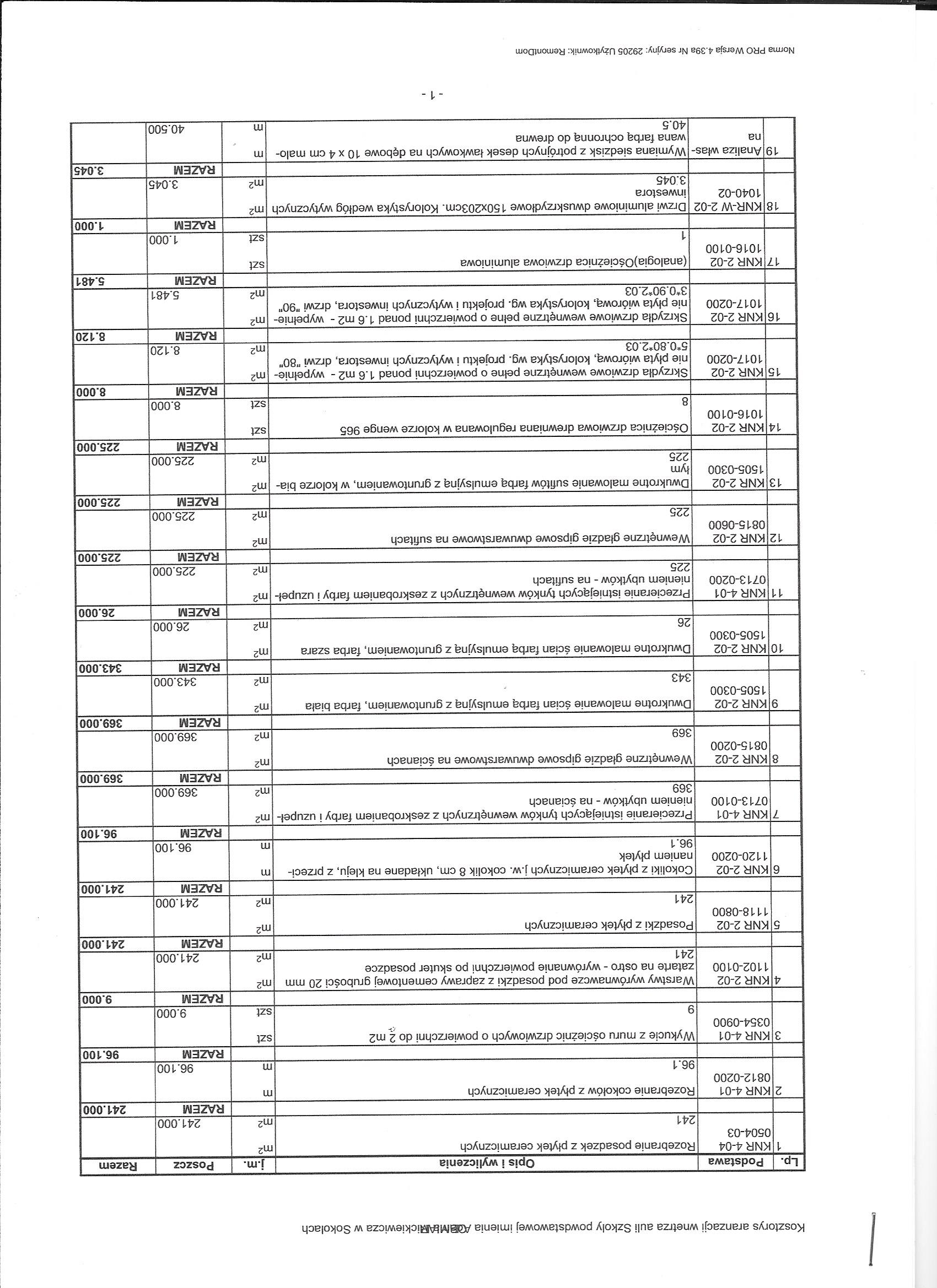 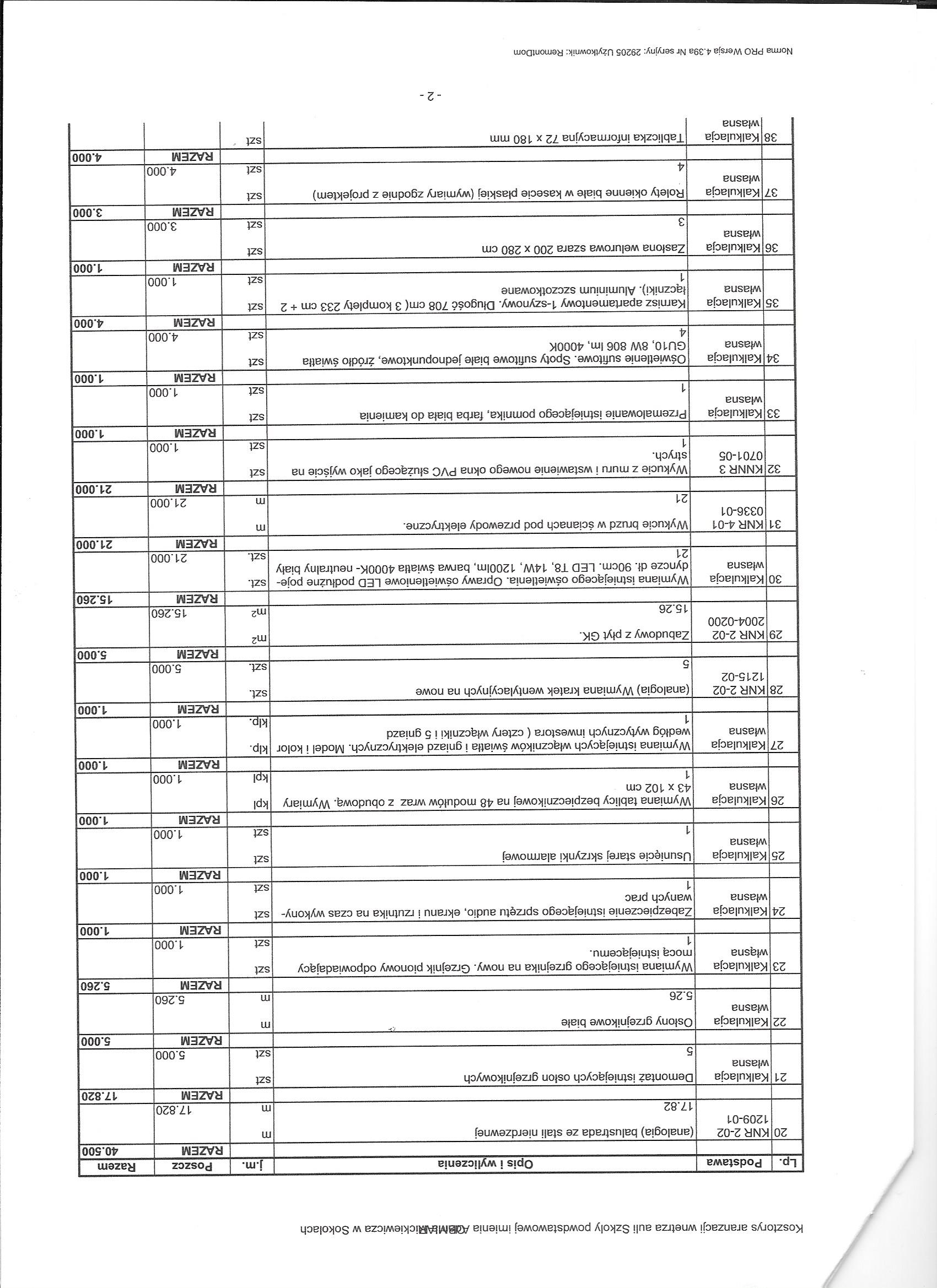 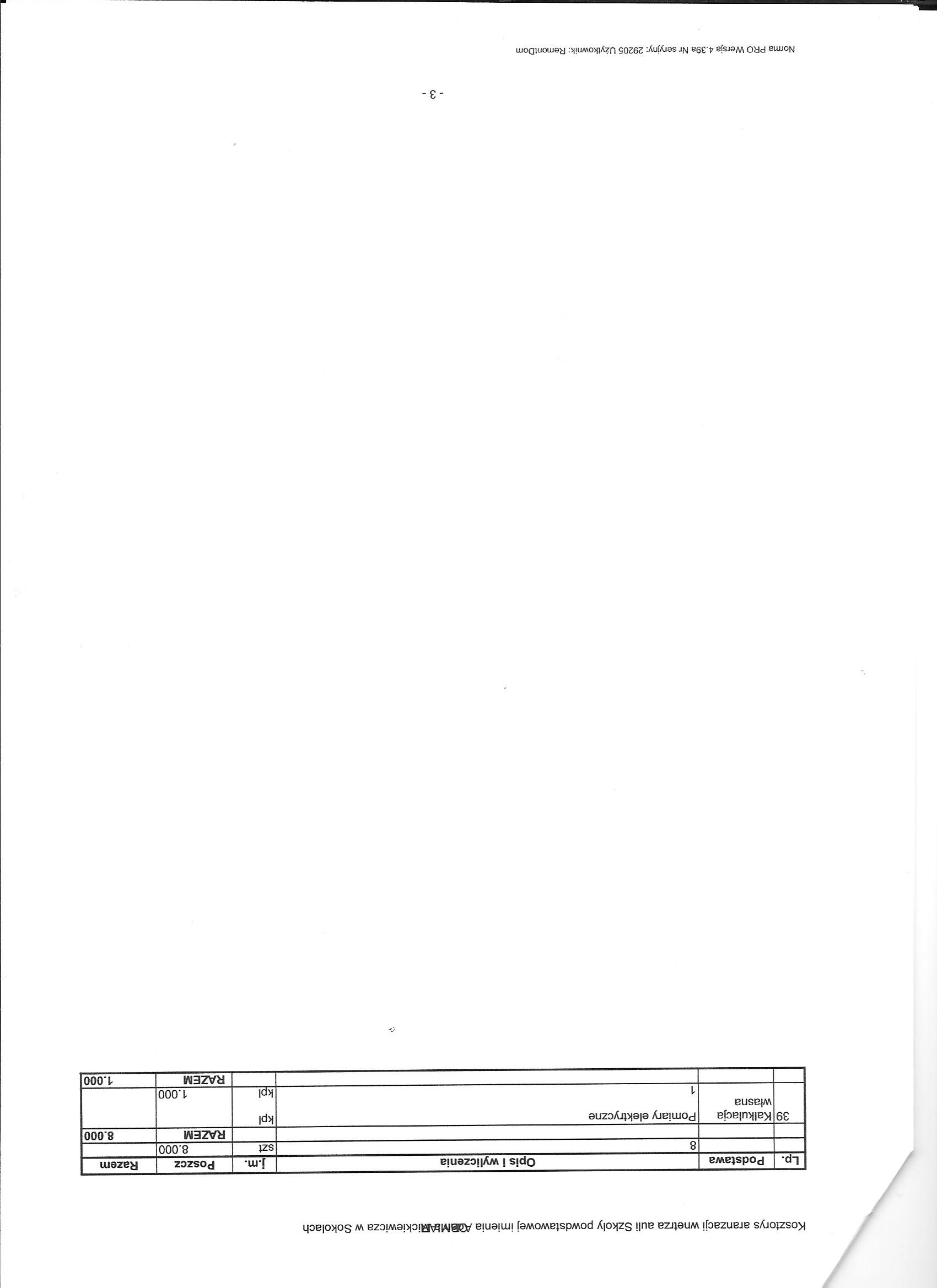 